ДЕПАРТАМЕНТ ОБРАЗОВАНИЯ И НАУКИ КЕМЕРОВСКОЙ ОБЛАСТИГБОУ СПО ЮРГИНСКИЙ ТЕХНОЛОГИЧЕСКИЙ КОЛЛЕДЖОтделение ДИЗАЙН И ТЕХНОЛОГИИМЕТОДИЧЕСКИЕ УКАЗАНИЯК ВЫПОЛНЕНИЮ КУРСОВОЙ РАБОТЫ2015Методические указания составлены на основе Федерального государственного образовательного стандарта по  специальности среднего профессионального образования 43.02.04 Прикладная эстетика, утвержденного приказом № 468 Министерства образования и науки РФ «07» мая 2014г. Министерства образования и науки РФ и на основании рабочей программы профессионального модуля Проведение эстетико-технологических процессов услуг маникюра и педикюра от 01.09.2014г.  ОДОБРЕНО ЦМК отделения ДиТПротокол №__ от_____________2015 г.Председатель ЦМК отделения ДиТ		                     	  	_____________ В.В. РешеткаСОСТАВИТЕЛЬПреподавательспециальных дисциплин ГБОУ СПО ЮТК 	______________ А.Ю.СергуноваРЕЦЕНЗЕНТПреподавательспециальных дисциплин ГБОУ СПО ЮТК 	______________ Е.А. ГерманЗаведующий лабораторией стандартизации  			______________ Е.Н. СоловьеваЗарегистрировано в методическом кабинете	_______________  20___ г.Заведующий методическим кабинетом 				_______________  Л.А.ШароваСОДЕРЖАНИЕВВЕДЕНИЕКурсовая работа по ПМ 01 Проведение эстетико – технологических процессов услуг маникюра и педикюра является одним из основных видов учебных занятий и формой контроля учебной работы. 	Курсовая работа – это творческая деятельность студента по изучаемому междисциплинарному курсу реферативного, практического характера.Выполнение курсовой работа по ПМ 01 Проведение эстетико – технологических процессов услуг маникюра и педикюра направлено на приобретение практического опыта по систематизации полученных знаний и практических умений, формированию профессиональных (ПК) и общих компетенций (ОК). Выполнение курсовой работы осуществляется под руководством преподавателя ПМ 01 Проведение эстетико – технологических процессов маникюра и педикюра.  Результатом данной работы должна стать курсовая работа, выполненная и оформленная в соответствии с установленными требованиями. Курсовая работа подлежит обязательной защите.Настоящие методические рекомендации определяют цели и задачи,  порядок выполнения, содержат требования к лингвистическому и техническому оформлению курсовой работы и практические советы по подготовке и прохождению процедуры защиты.Если за выполненную курсовую работы выставляется неудовлетворительная оценка, то студент не допускается к квалификационному экзамену по профессиональному модулю. Вместе с тем внимательное изучение рекомендаций, следование им и своевременное консультирование у руководителя поможет без проблем подготовить, защитить курсовую работу и получить  положительную оценку.Консультации по выполнению курсовой работы проводятся как в рамках учебных часов в ходе изучения дисциплины, так и по индивидуальному графику.1 ЦЕЛИ И ЗАДАЧИ КУРСОВОЙ РАБОТЫ	Выполнение курсовой работы рассматривается как вид учебной работы по дисциплине профессионального цикла и реализуется в пределах времени, отведенного на её изучение.1.1 Цель курсовой работыВыполнение студентом курсовой работы по дисциплине проводится с целью:1.  Формирования умений:систематизировать полученные знания и практические умения по дисциплине;осуществлять поиск, обобщать, анализировать необходимую информацию;разрабатывать мероприятия для решения поставленных в курсовой работе задач.2. Формирования профессиональных компетенций:3. Формирования общих компетенций по специальности:1.2 Задачи курсового проектирования	Задачи курсового проектирования:поиск, обобщение, анализ необходимой информации;разработка материалов в соответствии с заданием на курсовую работу;оформление курсовой работы в соответствии с заданными требованиями;выполнение графической, практической части курсовой работы;подготовка и защита (презентация) курсовой работы.2 СОДЕРЖАНИЕ ОСНОВНЫХ РАЗДЕЛОВ КУРСОВОЙ РАБОТЫСодержание разделов курсовой работы представлено в таблице 1.Таблица 1 – Содержание пояснительной записки курсовой работыИтогом выполнения курсовой работы является слайд-презентация практической части и пояснительная записка в объеме 22-30 листов печатного текста.2.1 Содержание раздела «ВВЕДЕНИЕ»Введение должно отражать историю возникновения процедуры наращивания ногтей, перспективы развития салонов красоты  и современное состояние рынка ногтевого сервиса,  актуальность поставленной проблемы.  Студенту необходимо  сформулировать цель курсовой работы и ряд задач.Объем  раздела должен составлять 1-2 лист печатного текста.2.2 Содержание раздела «Разработка и обоснование выбора процедуры»2.2.1 Описание и анализ индивидуальных особенностей клиентаВ данном подразделе необходимо рассмотреть индивидуальные особенности клиента, образ жизни, возраст, стиль одежды. Проанализировать  состояние кожи рук и ногтевой пластины клиентки. Определить индивидуальную форму ногтевой пластины, тип кожи. Выявить отклонения от нормы, если они имеются.Составить и заполнить регистрационную карту клиента, представить в приложении А.  Материал данного раздела представляется в объеме 1 листе печатного текста.2.2.2 Тенденции в маникюре  и педикюре ногтейМодницы, следят за модой и тенденциями стремясь быть в центре внимания и моды. Лак для ногтей, нарощенные ногти— это украшение  женщины, как кольцо или браслет и он тоже должен быть модным. Поэтому мастеру ногтевого сервиса необходимо знать о новинках в данной сфере. В пояснительной записке отразить новые препараты, технологии, используемые для наращивания ногтей. Новинки в дизайне ногтей, в прикладных материалах, модные формы свободного края.Материал данного раздела представляется в объеме 1-2 листах печатного текста. Рекомендации по уходу за кожей рук и ногтямиУход за ногтями, как и за кожей рук, должен быть постоянным, чтоб он не заканчивался в салонах красоты, а плавно переходил в домашние стены. Здоровый ноготь должен быть прочным, эластичным и розовым по цвету, иногда проблемы с ногтями свидетельствуют о неполадках со здоровьем. 
Стоит чуть ослабить уход за руками, как разросшаяся ногтевая кожица легко надрывается, появляются мелкие ссадины. Если их не продезинфицировать сразу, то это может грозить гнойной инфекцией. Структура ногтей определяется наследственностью, но может меняться под воздействием внешних факторов (экология, питание, неправильный уход, особенности работы). Для здоровья ногтей питание необходимо сделать полноценным, пища должна быть разнообразной и содержать необходимые витамины и минералы. Ноготь отрастает в среднем на 2 миллиметра в месяц, поэтому потребуется около полугода, чтобы отрастить ноготь от основания до конца. Материал данного раздела представляется в объеме 1 листе печатного текста.2.3 Содержание раздела «Технология выполнения процедуры» Анализ первоисточникаПервоисточником для создания дизайна на ногтевой пластине может служить:образ клиента;событие;назначение.Первоисточник может быть представлен в виде фотографии или коллажа. Пример оформления первоисточника для дизайна ногтей представлен в приложении Б.В данном разделе необходимо выполнить подробное описание первоисточника по следующим параметрам: цветовое решение, стилевое направление, повод по которому выполняется наращивание ногтей с дизайном.В соответствии с данным анализом необходимо разработать 3 варианта дизайна ногтей, которые будут представлены в приложении В.Материал данного раздела представляется в объеме 1-2 листах печатного текста. Технологическая последовательность выполнения процедурыДолжна быть описана процедура с точки зрения её особенностей. Особенности могут быть как в технологической последовательности, в выполнении дизайна, так и в используемых средствах, инструментах, оборудовании. Расписать подготовительный и заключительные этапы процедуры наращивания ногтей. Составить технологическую карту. Таблица 2 – Технологическая карта маникюра (педикюра)  Материал данного раздела представляется в объеме 3-4 листа печатного текста.2.4  Содержание раздела «Планирование кабинета маникюра и педикюра».2.4.1 Санитарные нормы и правилаОсновой для выполнения данного раздела должны служить Санитарно-эпидемиологические  требования к размещению, устройству, оборудованию, содержанию и режиму работы организаций коммунально-бытового назначения, оказывающих парикмахерские и косметические услуги  (СанПиН). Раздел должен содержать:требования к размещению кабинета маникюра и педикюра;требования к устройству и оборудованию маникюрного и педикюрного кабинета;требования к водоснабжению и канализации маникюрного и педикюрного кабинета;требования к искусственному и естественному освещению с указанием нормативных параметров;требования к содержанию помещений и организации санитарно-гигиенического и противоэпидемического режима работы;требования к мастеру маникюра и педикюра.Все требования должны соответствовать заданной теме и исходным данным указанным в листе задания.Объем  раздела должен составлять 2-3 листа печатного текста.2.4.2 Выбор материально-технического оснащенияВ данном разделе необходимо разработать перечень оборудования и  инструментов для кабинета маникюра с указанием фирмы производителя и марки.Выбор вида маникюра или педикюра  должен производиться в соответствии с состоянием кожи рук (ног), кутикул и ногтей клиента. Косметические средства для проведения процедуры маникюра и педикюра лучше выбирать одной серии. Необходимо указать какое воздействие оказывают ингредиенты косметических средств на кожу и ногти клиента.Необходимо занести все сведения о всех средствах, инструментах, оборудовании и приспособлениях в таблицу.  Таблица №3 – Материально – техническое оснащение процедуры маникюра (педикюра).Материал данного раздела представляется в объеме 2-3 листа печатного текста.2.4.3 Проектирование кабинета маникюра и педикюраВ данном подразделе необходимо рассчитать площадь кабинета маникюра или педикюра и подсобных помещений в соответствии с заданием и санитарными правилами и нормами. Планировочное решение кабинета маникюра или педикюра представляется на листе чертёжной или миллиметровой бумаги формата А3.Пример оформления в приложении Е.2.5 Содержание раздела «ЗАКЛЮЧЕНИЕ»В заключении необходимо обобщить материал, представленный в пояснительной записке. На основании полученных результатов работы сформулировать выводы.Отразить необходимость соблюдения санитарных норм и правил в кабинете маникюра и педикюра.2.6 Содержание раздела «СПИСОК  ИСТОЧНИКОВ»В список источников включаются все литературные источники, в том числе стандарты, статьи из журналов, методические рекомендации, и интернет – ресурсы. Список источников должен быть оформлен в соответствии с требованиями стандарта.СПИСОК ИСТОЧНИКОВОсновные источники:   Гринькова, Т.  В. Технология маникюрных работ [Текст] / Т.  В. Гринькова.- Минск : Соврем. шк., 2009.- 160 c.   Кириченко, Е.  Ю. Справочник по маникюру и педикюру [Текст] / Е.  Ю. Кириченко.- Ростов н/Д : Феникс, 2008.- 156 c.   СанПиН 2.1.2.2631-10. Парикмахерские. Санитарно-эпидемиологические требования к устройству, оборудованию и содержанию. Санитарно-эпидемиологические правила и нормативы [Текст] – М.: Федеральный центр Госсанэпиднадзора Минздрава России, 2010. – 35 сДополнительные источники:    Букин Д.С., Букин М.С., Петрова О.Н. Самоучитель nail-art. Искусство росписи ногтей [Текст]/ Букин Д.С., Букин М.С., Петрова О.Н.- Ростов н/Д: Феникс, 2005. – 158с.   Букин Д.С., Петрова О.Н. Новые варианты эксклюзивного маникюра [Текст]/ Букин Д.С., Петрова О.Н – Изд. 2-е. - Ростов н/Д: Феникс, 2005. –156с   Сербина Я. Маникюр и педикюр ХХI века  [Текст]/ Сербина Я.- М.: Эксмо, 2006   Тарасова Т. Маникюр и педикюр [Текст]/ Тарасова Т.М.: Эксмо, 2006.-64сИнтернет-ресурсы:Моделирование и дизайн ногтей, маникюр и педикюр. [Электронный ресурс]. – Режим доступа: http://www.olehouse.ru/?page=cat&pid=0, свободный. – Загл.с экрана.СПА-комфорт. Оборудование для маникюра и педикюра. [Электронный ресурс]. – Режим доступа: http://www.spacomfort.ru/index.php?categoryID=53, свободный. – Загл.с экрана.Красота и уход за ногтями.  [Электронный ресурс]. – Режим доступа: http://www.nogot.ru/, свободный. – Загл.с экрана. Нарасти здесь.  [Электронный ресурс]. – Режим доступа: http://www.narasti-nogti.ru/info/, свободный. – Загл.с экрана. Аmro. Nail Akademy of  Irina Amrosieva/  [Электронный ресурс]. – Режим доступа: http://www.amronail.com/stati.html, свободный. – Загл.с экрана.ПРИЛОЖЕНИЕ АПример оформления титульного листаПРИЛОЖЕНИЕ БПример оформления листа СодержаниеСОДЕРЖАНИЕПРИЛОЖЕНИЕ ВКарта  клиентаДАННЫЕ О СОСТОЯНИИ ЗДОРОВЬЯ/РЕГИСТРАЦИОННАЯ ФОРМАФамилия, имя, отчество: _______________________________________________Домашний адрес:_____________________________________________________Дата рождения:_______________________________________________________Адрес по месту работы:________________________________________________Домашний телефон:___________________________________________________Служебный телефон:__________________________________________________Предпочтительное время посещения салона:______________________________РОД ЗАНЯТИЙ И ОБРАЗ ЖИЗНИ КЛИЕНТА1. Род занятий, вид выполняемой работы:_________________________________2. Есть ли у вас какие-то увлечения, предполагающие работу пальцами? Если да, назовите их______________________________________________________3. Занимаетесь ли вы спортом? Если да, то каким видом?____________________4. Надеваете ли вы резиновые перчатки, выполняя домашнюю работу?___________________________________________________________5. Сколько времени в неделю вы тратите на уход за ногтями?_________________________________________________________6. Как часто вы делаете маникюр или педикюр в косметическом салоне? __________________________________________________________________ДАННЫЕ О СОСТОЯНИИ ЗДОРОВЬЯСостояние вашего здоровья является чрезвычайно важным критерием, определяющим методы ухода за руками. Просим вас внимательно прочитать и аккуратно заполнить эту форму.Рекомендации:________________________________________________________________________________________________________________________________________________________________________________________ПРИЛОЖЕНИЕ Г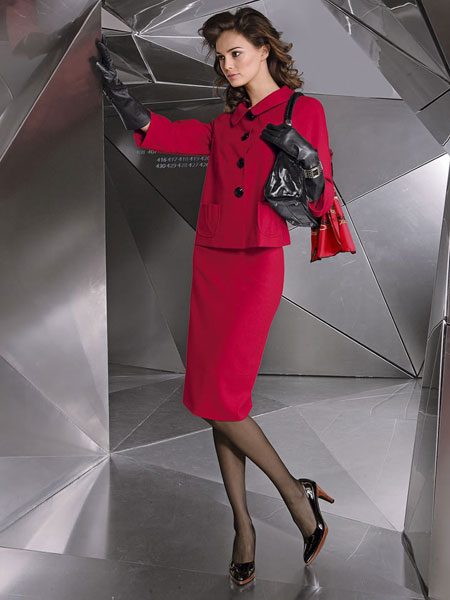 Рисунок Г.1 – Пример  оформления первоисточника для дизайна ногтейПРИЛОЖЕНИЕ Д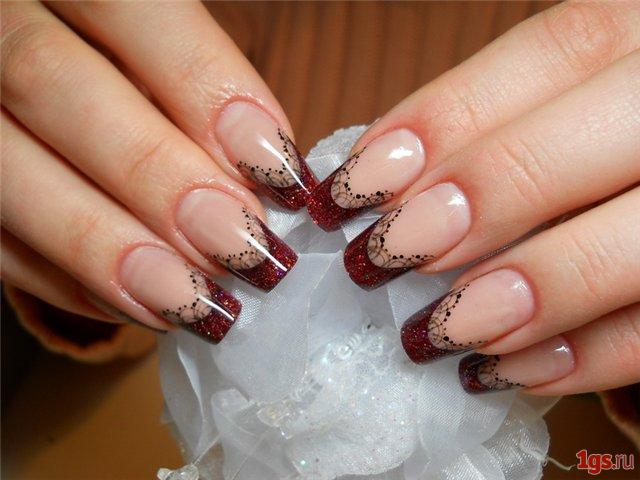 Рисунок Д.1 – Фото готового дизайна ногтейПРИЛОЖЕНИЕ Е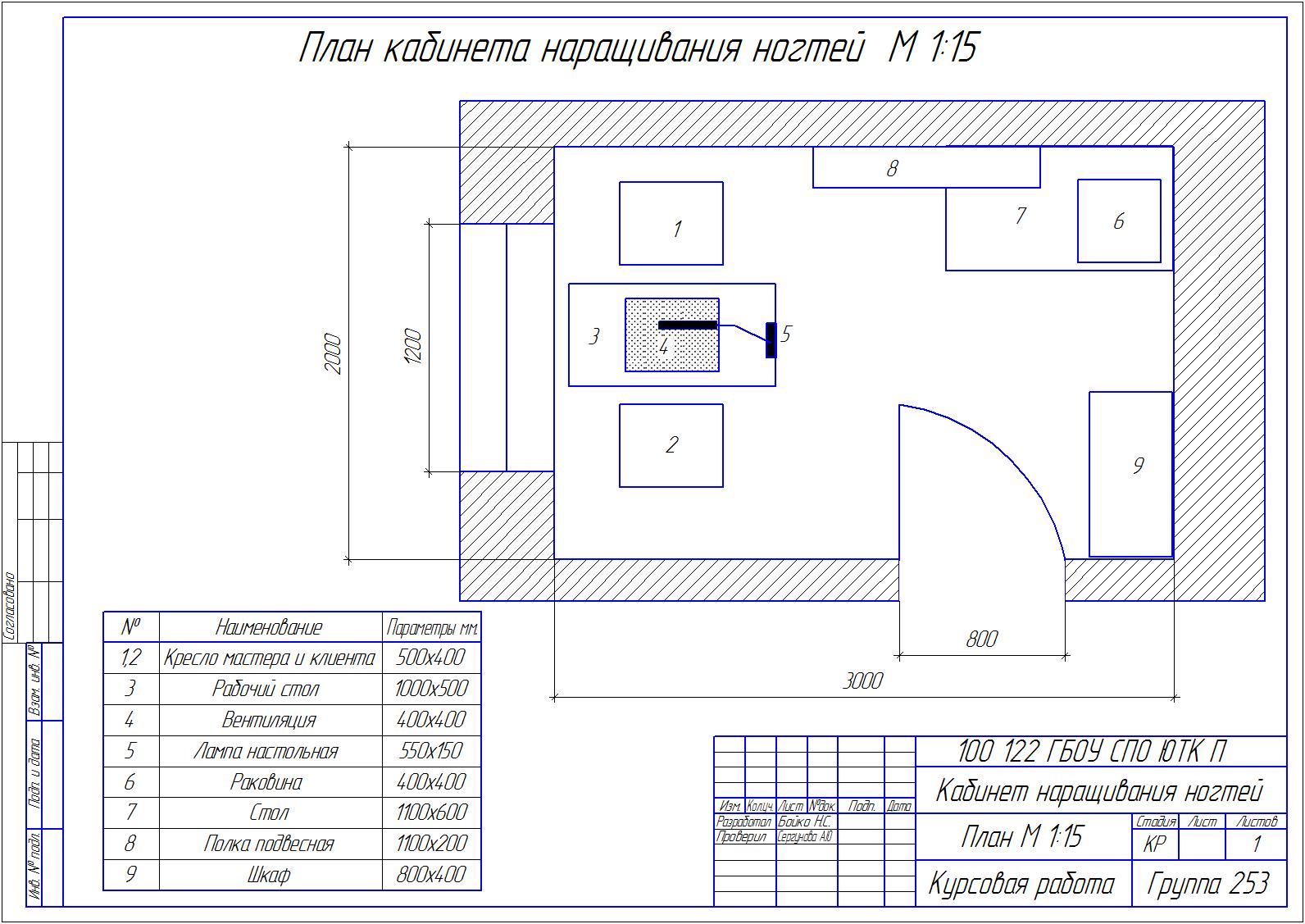 Рисунок Е.1 – Проектирование кабинета маникюраУТВЕРЖДАЮЗаместитель директора по УПР____________С.А.Решетка_____________ 2015 г.Профессиональный модульПроведение эстетико – технологических процессов услуг маникюра и педикюраСпециальность43.02.04   Прикладная эстетикаВведение……………………………………………………………………………..41  Цели и задачи курсовой работы……………………….......................................51.1 Цель курсовой работы……………...………………………………………….51.2 Задачи курсовой работы……………………….……………...………………72 Содержание основных разделов курсовой работы…………...……………….82.1  Содержание раздела «Введение»….……………………………………..….92.2 Содержание раздела «Разработка и обоснование выбора процедуры»........92.3 Содержание раздела «Технология выполнения процедуры»………….........112.4 Содержание раздела «Планирование кабинета маникюра и педикюра»......122.5 Содержание раздела «Заключение»…………………………………….........142.6 Содержание раздела «Список источников»……………………………........14Список источников……………………………………………………………….15приложение А - Пример оформления титульного листа……………..……….16Приложение б  - Пример оформления листа содержание……………………..17Приложение В - Карта  клиента…………………………………………………18Приложение Г - Пример оформления первоисточника для дизайна ногтей…19Приложение Д - Фото готового дизайна ногтей…………..………………...20Приложение Е – Проектирование кабинета маникюра и педикюра…………..21Название ПКОсновные показатели оценки результата (ПК)ПК 1.1Проводить санитарно-эпидемиологическую обработку контактной зоны при оказании услуг маникюра и педикюра.ПК 1.2Анализировать состояние кожи и ногтей.ПК 1.3Определять и согласовывать выбор комплекса услуг маникюра, педикюра.ПК 1.4Выполнять и контролировать все этапы технологических процессов услуг маникюра и педикюра.ПК 1.5Выполнять художественное оформление ногтей с использованием разных техник и материалов.ПК 1.6Консультировать потребителей по домашнему профилактическому уходу за кожей кистей, стоп и ногтей.ПК 1.7.Осуществлять выбор современных материалов с учетом требований рынка услуг.Название ОКОсновные показатели оценки результата (ОК)ОК 1Понимать сущность и социальную значимость своей будущей профессии, проявлять к ней устойчивый интерес.ОК 2Организовывать собственную деятельность, определять методы и способы выполнения профессиональных задач, оценивать их эффективность и качество.ОК 3Решать проблемы, оценивать риски и принимать решения в нестандартных ситуациях.ОК 4Осуществлять поиск, анализ и оценку информации, необходимой для постановки и решения профессиональных задач, профессионального и личностного развития.ОК 5Использовать информационно-коммуникационные технологии для совершенствования профессиональной деятельности.ОК 6Работать в коллективе и команде, обеспечивать ее сплочение, эффективно общаться с коллегами, руководством, потребителями.ОК 7Ставить цели, мотивировать деятельность подчиненных, организовывать и контролировать их работу с принятием на себя ответственности за результат выполнения заданий.ОК 8Самостоятельно определять задачи профессионального и личностного развития, заниматься самообразованием, осознанно планировать повышение квалификации.ОК 9Быть готовым к смене технологий в профессиональной деятельности.Наименование разделовНаименование разделовРекомендуемый объемРекомендуемый объемНаименование разделовНаименование разделовПЗГЧВведение  Введение  1-211 Разработка и обоснование выбора процедурыОписание и анализ индивидуальных особенностей клиентаТенденции в маникюре и педикюреРекомендации по уходу за кожей и ногтями3-411-2122 Технология выполнения процедуры2.1 Анализ первоисточника2.2 Технологическая последовательность выполнения процедуры4-61-23-43 Планирование кабинета наращивания ногтей3.1 Санитарные нормы и правила3.2 Выбор материально-технического оснащения3.3 Проектирование кабинета маникюра и педикюра5-72-32-311ЗаключениеЗаключение1Список источниковСписок источников1ПриложенияПриложения5-6Карта клиента1Фото первоисточника для дизайна ногтей1Эскиз дизайна ногтей1-2Поэтапное выполнение дизайна ногтей2-3Фото готового маникюра (педикюра) 1№ операцииНаименование операцииВремя на выполнение операцииМТО операции12№ п\пНаименование МТООписание МТОНазначение МТОДЕПАРТАМЕНТ ОБРАЗОВАНИЯ И НАУКИ КЕМЕРОВСКОЙ ОБЛАСТИ (12)ГБОУ СПО ЮРГИНСКИЙ ТЕХНОЛОГИЧЕСКИЙ КОЛЛЕДЖ  (14)Отделение ДИЗАЙН И ТЕХНОЛОГИИ  (12)ТЕМА КУРСОВОЙ РАБОТЫ   (20)КУРСОВАЯ РАБОТАПОЯСНИТЕЛЬНАЯ ЗАПИСКАКР 100122. БУ. 250 ПЗ (16)(12)2014Введение……………………………………………………………………………..31  Разработка и обоснование выбора процедуры……….......................................41.1 Описание и анализ индивидуальных особенностей клиента…………..…51.2 Тенденции в маникюре……………………………………………………….81.3Рекомендации по уходу за кожей рук и ногтями………………………...….82 Технология выполнения процедуры………………..…………………………92.1 Анализ первоисточника……….…………………………………….………112.2 Технологическая последовательность выполнения маникюра……………133 Планирование кабинета маникюра…………..………………………………..153.1 Санитарные нормы и правила……………………………………………….163.2 Выбор материально- технического оснащения……………………………183.3 Проектирование кабинета маникюра…………..……………………………20Заключение……………………………………………………………………..….22список источников…………………………………………………...………….....23приложение А – Карта клиента……………………….………………..……….24Приложение б  - Эскизы дизайна ногтей……….……………………………..25Приложение В – Поэтапное выполнение дизайна……………………………..26Приложение В  - Фото  готового маникюра…...………………………………..27Расстройство кровообращенияБеременностьДиабетСердечное заболеваниеЗаболевание щитовидной железыПроходите ли вы в настоящее время химио- или  рентгенотерапию?Острый артритВарикозное расширение венКожное заболеваниеГрибковая инфекция      